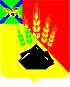                                                   ДУМАМИХАЙЛОВСКОГО МУНИЦИПАЛЬНОГО РАЙОНА  Р Е Ш Е Н И Е с. Михайловка19.11.2020 	                                                                                          № 23Об объявлении конкурса  на замещениедолжности главы Михайловского муниципального района 	В соответствии с Федеральным законом от 06.10.2003 №131-ФЗ «Об общих принципах организации местного самоуправления в Российской Федерации»,  законом Приморского края от 18.11.2014 № 495-КЗ «О сроке полномочий представительных органов и глав муниципальных образований Приморского края, порядке формирования представительных органов муниципальных районов и порядке избрания глав муниципальных образований Приморского края», Уставом Михайловского муниципального района,   решением  Думы Михайловского  муниципального района от 31.03.2015 № 622-НПА «Об утверждении Положения «О порядке проведения конкурса на замещение  должности главы  Михайловского муниципального района», Дума Михайловского муниципального района                                            Р Е Ш И Л А :1. Объявить конкурс  на замещение должности главы  Михайловского муниципального района  2.  Дата проведения конкурса:  1 этап  - 23 декабря 2020 года в 10 часов 00 минут,Место проведения:  692651, Приморский край, Михайловский район,   с. Михайловка ул. Красноармейская 16,  каб. 208,    администрация  Михайловского муниципального района Приморского края.  Дата проведения 2 этапа  - 23 декабря 2020 года. Решение о месте и времени проведения второго этапа конкурса принимается конкурсной комиссией по итогам  первого этапа конкурса.3. Установить: Срок приема документов: с 25 ноября по 10 декабря 2020 года.Место и время приема документов, подлежащих  представлению в конкурсную комиссию:692651, Приморский край, Михайловский район,   с. Михайловка ул. Красноармейская, 24 Дума Михайловского муниципального района  каб. 203.  Прием документов осуществляется  с понедельника по пятницу  с 08 час. 30 мин.  до 16 час. 00 мин. (перерыв с 13.00 час. до 14.00 час.), кроме выходных и праздничных дней. Контактный телефон: 8(42346) 25-7-254. Условия конкурса:1) Гражданин, изъявивший желание участвовать в конкурсе на замещение должности главы Михайловского муниципального района должен своевременно и в полном объеме предоставить в конкурсную комиссию документы перечисленные в части 2 статьи 4 Положения «О порядке проведения конкурса на замещение  должности главы  Михайловского муниципального района», утвержденного решением Думы Михайловского  муниципального района от 31.03.2015 № 622-НПА (далее - Положение), а также должен достигнуть возраста 21 года на день проведения конкурса.2) Не допускаются к участию в конкурсе граждане:2.1) не достигшие возраста 21 года на день проведения конкурса;2.2) признанные недееспособными решением суда, вступившим в законную силу;2.3) находящиеся на день проведения конкурса в местах лишения свободы по приговору суда;2.4) осужденные к лишению свободы за совершение тяжких и (или) особо тяжких преступлений и имеющие на день проведения конкурса неснятую и непогашенную судимость за указанные преступления;2.5) осужденные к лишению свободы за совершение тяжких преступлений, судимость которых снята или погашена, - до истечения десяти лет со дня снятия или погашения судимости на день проведения конкурса;2.6) осужденные к лишению свободы за совершение особо тяжких преступлений, судимость которых снята или погашена, до истечения пятнадцати лет со дня снятия или погашения судимости на день проведения конкурса;2.7) осужденные за совершение преступлений экстремистской направленности, предусмотренных Уголовным кодексом Российской Федерации, и имеющие на день проведения конкурса неснятую и непогашенную судимость за указанные преступления, если на таких лиц не распространяется действие подпунктов 2.5 и 2.6 настоящего пункта;2.8) подвергнутые административному наказанию за совершение административных правонарушений, предусмотренных статьями 20.3 и 20.29 Кодекса Российской Федерации об административных правонарушениях, если на день проведения конкурса лицо считается подвергнутым административному наказанию;2.9) в случае прекращения гражданства Российской Федерации, прекращения гражданства иностранного государства - участника международного договора Российской Федерации, в соответствии с которым, иностранный гражданин вправе быть избранным в органы местного самоуправления, приобретения им гражданства иностранного государства либо получения им вида на жительство или иного документа, подтверждающего право на постоянное проживание гражданина Российской Федерации на территории иностранного государства, не являющегося участником международного договора Российской Федерации, в соответствии с которым гражданин Российской Федерации, имеющий гражданство иностранного государства, вправе быть избранным в органы местного самоуправления;2.10) в случае наличия гражданства иностранного государства (иностранных государств), либо наличие вида на жительство или иного документа, подтверждающего право на постоянное проживание гражданина Российской Федерации на территории иностранного государства, за исключением случаев, когда гражданин Российской Федерации является гражданином иностранного государства - участника международного договора Российской Федерации, в соответствии с которым иностранный гражданин вправе быть избранным в органы местного самоуправления;2.11) в случае представления подложных документов или заведомо ложных сведений;2.12) в случае представления заведомо недостоверных или неполных сведений о размере и об источниках доходов гражданина, а также об имуществе, принадлежащем гражданину на праве собственности (в том числе совместной собственности), о вкладах в банках, ценных бумагах.	В период подачи документов в конкурсную комиссию гражданин, изъявивший желание участвовать в конкурсе, представляет в соответствии с Законом Приморского края от 25 мая 2017 № 122-КЗ «О порядке представления гражданами, претендующими на замещение должности главы местной администрации по контракту, муниципальной должности, лицами, замещающими указанные должности, сведений о доходах, расходах, об имуществе и обязательствах имущественного характера, проверки достоверности и полноты указанных сведений» сведения о своих доходах, об имуществе и обязательствах имущественного характера, а также о доходах, об имуществе и обязательствах имущественного характера его супруги (супруга) и несовершеннолетних детей.  Адресатом  указанных документов является Губернатор Приморского края. Сведения направляются в орган исполнительной власти Приморского края, осуществляющий реализацию функций по профилактике коррупционных и иных правонарушений, с уведомлением конкурсной комиссии о направлении гражданином вышеуказанных сведений (Приложение № 3 Положения).По желанию гражданина им могут быть представлены документы о дополнительном профессиональном образовании, о присвоении ученой степени, ученого звания, о награждении наградами и присвоении почетных званий и иные документы, характеризующие его личность и профессиональную подготовку.В соответствии с положениями Федерального закона от 27 июля 2006 года № 152-ФЗ «О персональных данных» гражданин при подаче документов в конкурсную комиссию подписывает согласие на обработку своих персональных данных».Сведения, представленные гражданином для участия в конкурсе должны быть достоверными и  подвергаются проверке в установленном законодательством Российской Федерации порядке. Несвоевременное и (или) неполное представление документов является основанием для отказа гражданину в приеме документов для участия в конкурсе.5. Утвердить текст объявления о проведении конкурса на замещение должности главы  Михайловского муниципального района Приморского края (приложение).6. Настоящее решение подлежит официальному опубликованию в общественно-политической газете Михайловского муниципального района «Вперед» и размещению на официальном сайте администрации Михайловского муниципального района.        7.  Настоящее решение вступает в силу со дня  его официального опубликования.Председатель Думы Михайловского муниципального  района 			                                        Н.Н. Мельничук Приложение                                                                              к  решению Думы Михайловского  муниципального района	          от 19.11.2020г.  № 23ОБЪЯВЛЕНИЕо проведении конкурса на замещение должности главыМихайловского муниципального района 	Дума Михайловского муниципального района объявляет конкурс на замещение должности главы Михайловского муниципального района. 	Конкурс проводится в два этапа.  	Дата проведения первого этапа конкурса - 23 декабря 2020 года 10 часов 00 минут.	Дата проведения 2 этапа  - 23 декабря 2020 года. 	Решение о месте и времени проведения второго этапа конкурса принимается конкурсной комиссией по итогам  первого этапа конкурса.	Место проведения первого этапа конкурса: 692651, Приморский край, Михайловский район,   с. Михайловка ул. Красноармейская 16,  каб. 208,    администрация  Михайловского муниципального района Приморского края.  	Срок приема документов: с 25 ноября по 10 декабря 2020 года.	Место и время приема документов, подлежащих  представлению в конкурсную комиссию:692651, Приморский край, Михайловский район,   с. Михайловка ул. Красноармейская, 24 Дума Михайловского муниципального района  каб. 203.  Прием документов осуществляется  с понедельника по пятницу  с 08 час. 30 мин.  до 16 час. 00 мин. (перерыв с 13.00 час. до 14.00 час.), кроме выходных и праздничных дней. 	Контактный телефон: 8(42346) 25-7-25	Право на участие в конкурсе имеют право граждане Российской Федерации, достигшие 21 года.	Условия конкурса:	Не допускаются к участию в конкурсе граждане:1) не достигшие возраста 21 года на день проведения конкурса;2) признанные недееспособными решением суда, вступившим в законную силу;3) находящиеся на день проведения конкурса в местах лишения свободы по приговору суда;4) осужденные к лишению свободы за совершение тяжких и (или) особо тяжких преступлений и имеющие на день проведения конкурса неснятую и непогашенную судимость за указанные преступления;5) осужденные к лишению свободы за совершение тяжких преступлений, судимость которых снята или погашена, - до истечения десяти лет со дня снятия или погашения судимости на день проведения конкурса;6) осужденные к лишению свободы за совершение особо тяжких преступлений, судимость которых снята или погашена, до истечения пятнадцати лет со дня снятия или погашения судимости на день проведения конкурса;7) осужденные за совершение преступлений экстремистской направленности, предусмотренных Уголовным кодексом Российской Федерации, и имеющие на день проведения конкурса неснятую и непогашенную судимость за указанные преступления, если на таких лиц не распространяется действие подпунктов 2.5 и 2.6 настоящего пункта;8) подвергнутые административному наказанию за совершение административных правонарушений, предусмотренных статьями 20.3 и 20.29 Кодекса Российской Федерации об административных правонарушениях, если на день проведения конкурса лицо считается подвергнутым административному наказанию;9) в случае прекращения гражданства Российской Федерации, прекращения гражданства иностранного государства - участника международного договора Российской Федерации, в соответствии с которым, иностранный гражданин вправе быть избранным в органы местного самоуправления, приобретения им гражданства иностранного государства либо получения им вида на жительство или иного документа, подтверждающего право на постоянное проживание гражданина Российской Федерации на территории иностранного государства, не являющегося участником международного договора Российской Федерации, в соответствии с которым гражданин Российской Федерации, имеющий гражданство иностранного государства, вправе быть избранным в органы местного самоуправления;10) в случае наличия гражданства иностранного государства (иностранных государств), либо наличие вида на жительство или иного документа, подтверждающего право на постоянное проживание гражданина Российской Федерации на территории иностранного государства, за исключением случаев, когда гражданин Российской Федерации является гражданином иностранного государства - участника международного договора Российской Федерации, в соответствии с которым иностранный гражданин вправе быть избранным в органы местного самоуправления;11) в случае представления подложных документов или заведомо ложных сведений;12) в случае представления заведомо недостоверных или неполных сведений о размере и об источниках доходов гражданина, а также об имуществе, принадлежащем гражданину на праве собственности (в том числе совместной собственности), о вкладах в банках, ценных бумагах.Гражданин, изъявивший желание участвовать в конкурсе представляет в конкурсную комиссию следующие документы: 1) личное заявление на участие в конкурсе по форме согласно приложению № 1 Положения;2) собственноручно заполненную и подписанную анкету по форме, установленной приложением № 2 Положения ;3) копию паспорта;4) копию документа об образовании;5) копию трудовой книжки, заверенную в установленном действующем законодательством порядке;6) копию страхового свидетельства обязательного пенсионного страхования;7) копию свидетельства о постановке физического лица на учет в налоговом органе по месту жительства на территории Российской Федерации;8) копии документов воинского учета - для граждан, пребывающих в запасе, и лиц, подлежащих призыву на военную службу;	В период подачи документов в конкурсную комиссию гражданин, изъявивший желание участвовать в конкурсе, представляет в соответствии с Законом Приморского края от 25 мая 2017 № 122-КЗ «О порядке представления гражданами, претендующими на замещение должности главы местной администрации по контракту, муниципальной должности, лицами, замещающими указанные должности, сведений о доходах, расходах, об имуществе и обязательствах имущественного характера, проверки достоверности и полноты указанных сведений» сведения о своих доходах, об имуществе и обязательствах имущественного характера, а также о доходах, об имуществе и обязательствах имущественного характера его супруги (супруга) и несовершеннолетних детей.  Адресатом  указанных документов является Губернатор Приморского края. Сведения направляются в орган исполнительной власти Приморского края, осуществляющий реализацию функций по профилактике коррупционных и иных правонарушений, с уведомлением конкурсной комиссии о направлении гражданином вышеуказанных сведений (Приложение № 3 Положения).По желанию гражданина им могут быть представлены документы о дополнительном профессиональном образовании, о присвоении ученой степени, ученого звания, о награждении наградами и присвоении почетных званий и иные документы, характеризующие его личность и профессиональную подготовку.В соответствии с положениями Федерального закона от 27 июля 2006 года № 152-ФЗ «О персональных данных» гражданин при подаче документов в конкурсную комиссию подписывает согласие на обработку своих персональных данных».Сведения, представленные гражданином для участия в конкурсе, подвергаются проверке в установленном законодательством Российской Федерации порядке.Несвоевременное и (или) неполное представление документов является основанием для отказа гражданину в приеме документов для участия в конкурсе.   На основании представленных документов конкурсная комиссия принимает решение о допуске гражданина либо об отказе в допуске к участию и конкурсе.При определении результатов конкурса комиссией учитываются:- наличие у кандидата высшего образования;- наличие у кандидата дополнительного профессионального образования, ученой степени, ученого звания, наград и почетных званий;- наличие у кандидата стажа работы не менее пяти лет на руководящих должностях (руководитель, заместитель руководителя организации) в организациях независимо от их организационно-правовой формы, осуществляющих деятельность в сфере финансов, права, промышленного производства, иных отраслях экономики, социальной сферы, либо наличие не менее трех лет стажа на должностях муниципальной службы высшей группы либо должностях государственной гражданской службы категории «руководители» высшей или главной группы либо категории «специалисты» главной группы;- знание кандидатами Конституции Российской Федерации, Устава Приморского края, Устава Михайловского муниципального района, а также федеральных законов, иных нормативных правовых актов Российской Федерации, законов Приморского края, иных нормативных правовых актов Приморского края, принимаемых Губернатором Приморского края и Правительством Приморского края, муниципальных правовых актов Михайловского муниципального;- наличие у кандидатов навыков организации и планирования работы, контроля, анализа и прогнозирования последствий принимаемых решений, владения информационными технологиями, пользования офисной техникой и программным обеспечением, редактирования документации, организационные и коммуникативные навыки, навыки координирования управленческой деятельности, оперативного принятия и реализации управленческих решений, ведения деловых переговоров и публичного выступления.	За получением дополнительной информации о конкурсе обращаться в Думу Михайловского муниципального района  по телефону 8(42346) 25-7-25 или по адресу: 692651, Приморский край, Михайловский район,   с. Михайловка ул. Красноармейская, 24 каб. 203,   с понедельника по пятницу  с 08 час. 30 мин.  до 16 час. 00 мин. (перерыв с 13.00 час. до 14.00 час.), кроме выходных и праздничных дней. Контактное лицо: инспектор КСК Думы Михайловского муниципального района Родина Светлана Александровна. E-mail: duma_mih@mikhprim.ru; duma_mih@mail.ru.	На официальном сайте  администрации Михайловского муниципального района https://mikhprim.ru/index.php/konkurs-na-zameshchenie-dolzhnosti-glavy-mikhajlovskogo-munitsipalnogo-rajona  по ссылке «Конкурс» можно ознакомиться с Положением.Расходы, связанные с участием в конкурсе (проезд к месту проведения конкурса и обратно, проживание и др.), осуществляются кандидатами за счет собственных средств. 	